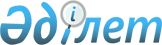 "2014-2016 жылдарға арналған Бесқарағай ауданының бюджеті туралы" Бесқарағай аудандық мәслихатының 2013 жылғы 25 желтоқсандағы № 19/2-V шешіміне өзгерістер мен толықтырулар енгізу туралы
					
			Күшін жойған
			
			
		
					Шығыс Қазақстан облысы Бесқарағай аудандық мәслихатының 2014 жылғы 11 қарашадағы № 27/2-V шешімі. Шығыс Қазақстан облысының Әділет департаментінде 2014 жылғы 17 қарашада № 3552 болып тіркелді. Күші жойылды - Шығыс Қазақстан облысы Бесқарағай аудандық мәслихатының 2014 жылғы 25 желтоқсандағы № 29/6-V шешімімен

      Ескерту. Күші жойылды - Шығыс Қазақстан облысы Бесқарағай аудандық мәслихатының 25.12.2014 № 29/6-V шешімімен.

      

      

      РҚАО-ның ескертпесі.



      Құжаттың мәтінінде түпнұсқаның пунктуациясы мен орфографиясы сақталған.



      Қазақстан Республикасының 2008 жылғы 4 желтоқсандағы Бюджет кодексінің 109-бабы 1-тармағына, Қазақстан Республикасының 2001 жылғы 23 қаңтардағы «Қазақстан Республикасындағы жергілікті мемлекеттік басқару және өзін-өзі басқару туралы» Заңының 6-бабы 1-тармағының 1) тармақшасына сәйкес, Бесқарағай аудандық мәслихаты ШЕШТІ:



      1. «2014-2016 жылдарға арналған Бесқарағай ауданының бюджеті туралы» Бесқарағай аудандық мәслихатының 2013 жылғы 25 желтоқсандағы № 19/2-V шешіміне (нормативтік құқықтық актілерді мемлекеттік тіркеу Тізілімінде 3142 нөмірімен тіркелген, «Бесқарағай тынысы» газетінің 2014 жылғы 22 қаңтардағы № 7-8, 2014 жылғы 1 ақпандағы № 12 сандарында жарияланған) келесі өзгерістер мен толықтырулар енгізілсін:



      1 тармақта:



      1) тармақша келесі редакцияда жазылсын:



      «түсімдер – 3178614,0 мың теңге, оның ішінде:



      кірістер – 372675,6 мың теңге;



      салықтық түсімдер – 353216,0 мың теңге;



      салықтық емес түсімдер – 4435,6 мың теңге;



      негізгі капиталды сатудан түсетін түсімдер – 15024,0 мың теңге;



      трансферттердің түсімдері – 2805938,4 мың теңге»;



      2) тармақша келесі редакцияда жазылсын:



      «шығындар – 3178232,1 мың теңге»;



      3) тармақша келесі редакцияда жазылсын:



      «таза бюджеттік кредит беру – 17981,5 мың теңге, оның ішінде:



      бюджеттік кредиттер – 19542,5 мың теңге;



      бюджеттік кредиттерді өтеу – 1561,0 мың теңге»;



      4) тармақша келесі редакцияда жазылсын:



      «қаржы активтерімен жасалатын операциялар бойынша сальдо - 5000,0 мың теңге, оның ішінде:



      қаржы активтерін сатып алу – 5000,0 мың теңге»;



      5) тармақша келесі редакцияда жазылсын:



      бюджет тапшылығы (профицит) – -22599,6 мың теңге»;



      6) тармақша келесі редакцияда жазылсын:



      «бюджет тапшылығын қаржыландыру (профицитті пайдалану) – 22599,6 мың теңге.».



      1 қосымшадағы І «Түсімдер» бөлімінде:



      «Салықтық түсімдер» 1 санаттағы «Табыс салығы» 1 сыныптағы «Жеке табыс салығы» 2 ішкі сынып «Төлем көзінен салық салынатын шетелдік азаматтар табыстарынан ұсталатын жеке табыс салығы» 4 ерекшелікпен толықтырылсын;



      «Негізгі капиталды сатудан түсетiн түсiмдер» 3 санаттағы «Жердi және материалдық емес активтердi сату» 3 сынып «Материалдык емес активтерді сату» 2 ішкі сыныппен «Жер учаскелерін жалдау құқығын сатқаны үшін төлем» 2 ерекшелікпен толықтырылсын.



      1 қосымшадағы ІІ «Шығындар» бөлімінде:



      «Мәдениет, спорт, туризм және ақпараттық кеңiстiк» 08 функционалдық тобы келесі бағдарламамен толықтырылсын:



      «Ведомстволық бағыныстағы мемлекеттік мекемелерінің және ұйымдарының күрделі шығыстары» 478 032 бағдарламасы-160,0 мың теңге.



      Аталған шешімнің 1 қосымшасы осы шешімнің қосымшасына сәйкес жаңа редакцияда жазылсын.



      2. Осы шешім 2014 жылғы 1 қаңтардан бастап қолданысқа енгізіледі.

 

  

2014 жылға арналған аудандық бюджет

 
					© 2012. Қазақстан Республикасы Әділет министрлігінің «Қазақстан Республикасының Заңнама және құқықтық ақпарат институты» ШЖҚ РМК
				

      Сессия төрағасы



      Бесқарағай аудандық



      мәслихатының хатшысыТ. СУЛТАНОВ

 

Қ. САДЫҚОВ

Бесқарағай аудандық

мәслихатының 2014 жылғы

11 қарашадағы № 27/2-V

шешіміне қосымша

Бесқарағай аудандық

мәслихатының 2013 жылғы

25 желтоқсандағы № 19/2-V

шешіміне 1 қосымша

Сана

тыСыны

быІшкі

сыны

быЕрек

шелі

гіКірістердің атауыСома

(мың теңге)

Сана

тыСыны

быІшкі

сыны

быЕрек

шелі

гіКірістердің атауыСома

(мың теңге)І. Түсiмдер3178614,0Кiрiстер372675,6

1Салықтық түсiмдер353216,01Табыс салығы144382,02Жеке табыс салығы144382,01Төлем көзiнен салық салынатын табыстардан ұсталатын жеке табыс салығы132336,02Төлем көзiнен салық салынбайтын табыстардан ұсталатын жеке табыс салығы12000,04Төлем көзінен салық салынатын шетелдік азаматтар табыстарынан ұсталатын жеке табыс салығы46,03Әлеуметтiк салық123000,01Әлеуметтiк салық123000,01Әлеуметтiк салық123000,04Меншiкке салынатын салықтар78858,01Мүлiкке салынатын салықтар50000,01Заңды тұлғалардың және жеке кәсіпкерлердің мүлкіне салынатын салық45200,02Жеке тұлғалардың мүлкіне салынатын салық4800,03Жер салығы2858,02Елдi мекендер жерлерiне жеке тұлғалардан алынатын жер салығы1700,03Өнеркәсiп, көлiк, байланыс, қорғаныс жеріне және ауыл шаруашылығына арналмаған өзге де жерге салынатын жер салығы45,08Елді мекендер жерлеріне заңды тұлғалардан, жеке кәсіпкерлерден, жеке нотариустар мен адвокаттардан алынатын жер салығы1113,04Көлiк құралдарына салынатын салық23550,01Заңды тұлғалардан көлiк құралдарына салынатын салық550,02Жеке тұлғалардан көлiк құралдарына салынатын салық23000,05Бiрыңғай жер салығы2450,01Бiрыңғай жер салығы2450,05Тауарларға, жұмыстарға және қызметтерге салынатын iшкi салықтар4579,02Акциздер885,096Заңды және жеке тұлғалар бөлшек саудада өткізетін, сондай-ақ өзінің өндірістік мұқтаждарына пайдаланылатын бензин (авиациялықты қоспағанда)800,097Заңды және жеке тұлғаларға бөлшек саудада өткізетін, сондай-ақ өз өндірістік мұқтаждарына пайдаланылатын дизель отыны85,03Табиғи және басқа ресурстарды пайдаланғаны үшiн түсетiн түсiмдер800,015Жер учаскелерін пайдаланғаны үшін төлем800,04Кәсiпкерлiк және кәсiби қызметтi жүргiзгенi үшiн алынатын алымдар2894,01Жеке кәсіпкерлерді мемлекеттік тіркегені үшін алынатын алым309,02Жекелеген қызмет түрлерiмен айналысу құқығы үшiн алынатын лицензиялық алым555,03Заңды тұлғаларды мемлекеттiк тiркегенi және филиалдар мен өкiлдiктердi есептiк тiркегенi үшiн алынатын алым100,05Жылжымалы мүлікті кепілдікке салуды мемлекеттік тіркегені және кеменiң немесе жасалып жатқан кеменiң ипотекасы үшін алынатын алым100,014Көлік құралдарын мемлекеттiк тiркегені үшін алым80,018Жылжымайтын мүлiкке және олармен мәміле жасау құқығын мемлекеттік тіркегені үшін алынатын алым1750,07Басқа да салықтар32,01Басқа да салықтар32,010Жергілікті бюджетке түсетін өзге де салық түсімдері32,08Заңдық мәнді іс-әрекеттерді жасағаны және (немесе) оған уәкілеттігі бар мемлекеттік органдар немесе лауазымды адамдар құжаттар бергені үшін алынатын міндетті төлемдер2365,01Мемлекеттiк баж2365,02Сотқа берілетін талап арыздардан, ерекше өндірістегі істер бойынша арыздардан (шағымдардан), жүгіну шағымдарынан, атқару парағының көшірмесін беру туралы мәселе бойынша сот анықтамасына жеке шағымдардан, сот бұйрығын шығару туралы арыздардан, сондай-ақ соттың шет ел соттары мен төрелік соттарының шешімдері бойынша атқару парақтарын, құжаттардың көшірмелерін (телнұсқаларын) бергені үшін алынатын мемлекеттік баж850,04Азаматтық хал актілерін тіркегені, азаматтарға азаматтық хал актілерін тіркегені туралы қайта куәліктер бергені үшін, сондай-ақ туу, неке, некені бұзу, өлуі туралы актілердің жазбаларын өзгерту, толықтыру, түзету мен қалпына келтіруге байланысты куәліктерді бергені үшін алынатын мемлекеттік баж850,05Шетелге баруға және Қазақстан Республикасына басқа мемлекеттерден адамдарды шақыруға құқық беретін құжаттарды ресімдегені үшін, сондай-ақ осы құжаттарға өзгерістер енгізгені үшін алынатын мемлекеттiк баж40,07Қазақстан Республикасы азаматтығын алу, Қазақстан Республикасы азаматтығын қалпына келтіру және Қазақстан Республикасы азаматтығын тоқтату туралы құжаттарды ресімдегені үшін алынатын мемлекеттік баж15,08Тұрғылықты жерін тіркегені үшін алынатын мемлекеттік баж300,09Аң аулау құқығына рұқсат берілгені үшін алынатын мемлекеттік баж15,010Жеке және заңды тұлғалардың азаматтық, қызметтік қаруының (аңшылық суық қаруды, белгі беретін қаруды, ұңғысыз атыс қаруын, механикалық шашыратқыштарды, көзден жас ағызатын немесе тітіркендіретін заттар толтырылған аэрозольді және басқа құрылғыларды, үрлемелі қуаты 7,5 Дж-дан аспайтын пневматикалық қаруды қоспағанда және калибрі 4,5 мм-ге дейінгілерін қоспағанда) әрбір бірлігін тіркегені және қайта тіркегені үшін алынатын мемлекеттік баж35,012Қаруды және оның оқтарын сақтауға немесе сақтау мен алып жүруге, тасымалдауға, Қазақстан Республикасының аумағына әкелуге және Қазақстан Республикасынан әкетуге рұқсат бергені үшін алынатын мемлекеттік баж200,021Тракторшы-машинистің куәлігі берілгені үшін алынатын мемлекеттік баж60,0

2Салықтық емес түсiмдер4435,61Мемлекеттік меншіктен түсетін кiрiстер191,65Мемлекет меншігіндегі мүлікті жалға беруден түсетін кірістер189,08Аудандық маңызы бар қала, ауыл, кент, ауылдық округ әкімдерінің басқаруындағы мемлекеттік мүлікті жалға беруден түсетін кірістерді қоспағанда ауданның (облыстық маңызы бар қаланың) коммуналдық меншігіндегі мүлікті жалға беруден түсетін кірістер189,07Мемлекеттік бюджеттен берілген кредиттер бойынша сыйақылар2,613Жеке тұлғаларға жергілікті бюджеттен берілген кредиттер бойынша сыйақылар2,62Мемлекеттік бюджеттен қаржыландырылатын мемлекеттік мекемелердің тауарларды (жұмыстарды, қызметтерді) өткізуінен түсетін түсімдер244,01Мемлекеттік бюджеттен қаржыландырылатын мемлекеттік мекемелердің тауарларды (жұмыстарды, қызметтерді) өткізуінен түсетін түсімдер244,02Жергілікті бюджеттен қаржыландырылатын мемлекеттік мекемелер көрсететін қызметтерді сатудан түсетін түсімдер244,06Басқа да салықтық емес түсiмдер4000,01Басқа да салықтық емес түсiмдер4000,09Жергіліктік бюджетке түсетін салықтық емес басқа да түсімдер4000,0

3Негізгі капиталды сатудан түсетiн түсiмдер15024,03Жердi және материалдық емес активтердi сату15024,01Жердi сату14787,01Жер учаскелерін сатудан түсетiн түсiмдер14787,02Материалдық емес активтерді сату237,02Жер учаскелерін жалдау құқығын сатқаны үшін төлем237,0

4Трансферттердің түсімдері2805938,42Мемлекеттiк басқарудың жоғары тұрған органдарынан түсетiн трансферттер2805938,42Облыстық бюджеттен түсетiн трансферттер1151412,41Ағымдағы нысаналы трансферттер175939,02Нысаналы даму трансферттері975473,43Субвенциялар1654526,0

5Бюджеттік кредиттерді өтеу1561,01Бюджеттік кредиттерді өтеу1561,01Мемлекеттік бюджеттен берілген бюджеттік кредиттерді өтеу1561,013Жеке тұлғаларға жергілікті бюджеттен берілген бюджеттік кредиттерді өтеу1561,0

7Қарыздар түсімі19542,51Мемлекеттік ішкі қарыздар19542,52Қарыз алу келісім-шарттары19542,53Ауданның (облыстық маңызы бар қаланың) жергілікті атқарушы органы алатын қарыздар19542,5

Функ

цио

нал

дық

топКіші

функ

цияБюд

жет

тік

бағ

дар

лама

лар

дың

әкім

шісіБағ

дар

ламаАтауыСома

(мың теңге)

Функ

цио

нал

дық

топКіші

функ

цияБюд

жет

тік

бағ

дар

лама

лар

дың

әкім

шісіБағ

дар

ламаАтауыСома

(мың теңге)ІІ. Шығындар3178232,1

Функ

цио

нал

дық

топКіші

функ

цияБюд

жет

тік

бағ

дар

лама

лар

дың

әкім

шісіБағ

дар

ламаАтауыСома

(мың теңге)

01Жалпы сипаттағы мемлекеттiк қызметтер281231,0

Функ

цио

нал

дық

топКіші

функ

цияБюд

жет

тік

бағ

дар

лама

лар

дың

әкім

шісіБағ

дар

ламаАтауыСома

(мың теңге)1Мемлекеттiк басқарудың жалпы функцияларын орындайтын өкiлдi, атқарушы және басқа органдар251142,0112Аудан (облыстық маңызы бар қала) мәслихатының аппараты16774,0001Аудан (облыстық маңызы бар қала) мәслихатының қызметiн қамтамасыз ету16774,0122Аудан (облыстық маңызы бар қала) әкiмінің аппараты93469,0001Аудан (облыстық маңызы бар қала) әкімінің қызметін қамтамасыз ету жөніндегі қызметтер89922,0003Мемлекеттік органның күрделі шығыстары3547,0123Қаладағы аудан, аудандық маңызы бар қала, кент, ауыл, ауылдық округ әкімінің аппараты140899,0001Қаладағы аудан, аудандық маңызы бар қаланың, кент, ауыл, ауылдық округ әкімінің қызметін қамтамасыз ету жөніндегі қызметтер133078,0022Мемлекеттік органның күрделі шығыстары7821,02Қаржылық қызмет14722,0452Ауданның (облыстық маңызы бар қаланың) қаржы бөлімі14722,0001Ауданның (облыстық манызы бар қаланың) бюджетін орындау және ауданның (облыстық маңызы бар қаланың) коммуналдық меншігін басқару саласындағы мемлекеттік саясатты іске асыру жөніндегі қызметтер14493,0003Салық салу мақсатында мүлікті бағалауды жүргізу229,05Жоспарлау және статистикалық қызмет15367,0453Ауданның (облыстық маңызы бар қаланың) экономика және бюджеттік жоспарлау бөлімі15367,0001Экономикалық саясатты, мемлекеттік жоспарлау жүйесін қалыптастыру және дамыту және ауданды (облыстық маңызы бар қаланы) басқару саласындағы мемлекеттік саясатты іске асыру жөніндегі қызметтер15267,0004Мемлекеттік органның күрделі шығыстары100,0

02Қорғаныс11116,01Әскери мұқтаждар8396,0122Аудан (облыстық маңызы бар қала) әкiмінің аппараты8396,0005Жалпыға бірдей әскери міндетті атқару шеңберіндегі іс-шаралар8396,02Төтенше жағдайлар жөнiндегi жұмыстарды ұйымдастыру2720,0122Аудан (облыстық маңызы бар қала) әкiмінің аппараты2720,0006Аудан (облыстық маңызы бар қала) ауқымындағы төтенше жағдайлардың алдын алу мен оларды жою2720,0

03Қоғамдық тәртіп, қауіпсіздік, құқықтық, сот, қылмыстық-атқару қызметі21668,09Қоғамдық тәртіп және қауіпсіздік саласындағы басқа да қызметтер21668,0458Ауданның (облыстық маңызы бар қаланың) тұрғын үй-коммуналдық шаруашылығы, жолаушылар көлігі және автомобиль жолдары бөлімі21668,0021Елдi мекендерде жол жүрісі қауiпсiздiгін қамтамасыз ету21668,0

04Бiлiм беру1724915,71Мектепке дейiнгi тәрбие және оқыту46412,0471Ауданның (облыстық маңызы бар қаланың) білім, дене шынықтыру және спорт бөлімі46412,0040Мектепке дейінгі білім беру ұйымдарында мемлекеттік білім беру тапсырысын іске асыруға 46412,02Бастауыш, негiзгi орта және жалпы орта бiлiм беру1189330,0471Ауданның (облыстық маңызы бар қаланың) білім, дене шынықтыру және спорт бөлімі1189330,0004Жалпы бiлiм беру1153250,0005Балалар мен жеткіншектерге қосымша білім беру36080,09Бiлiм беру саласындағы өзге де қызметтер489173,7471Ауданның (облыстық маңызы бар қаланың) білім, дене шынықтыру және спорт бөлімі22547,0009Ауданның (облыстық маңызы бар қаланың) мемлекеттік білім беру мекемелер үшін оқулықтар мен оқу-әдістемелік кешендерді сатып алу және жеткізу10020,0010Аудандық (қалалық) ауқымдағы мектеп олимпиадаларын және мектептен тыс іс-шараларды өткiзу308,0020Жетім баланы (жетім балаларды) және ата-аналарының қамқорынсыз қалған баланы (балаларды) күтіп-ұстауға асыраушыларына ай сайынғы ақшалай қаражат төлемдері 8122,0067Ведомстволық бағыныстағы мемлекеттік мекемелерінің және ұйымдарының күрделі шығыстары4097,0472Ауданның (облыстық маңызы бар қаланың) құрылыс, сәулет және қала құрылысы бөлімі466626,7037Білім беру объектілерін салу және реконструкциялау466626,7

06Әлеуметтiк көмек және әлеуметтiк қамсыздандыру194890,02Әлеуметтiк көмек155295,0451Ауданның (облыстық маңызы бар қаланың) жұмыспен қамту және әлеуметтік бағдарламалар бөлімі155295,0002Еңбекпен қамту бағдарламасы21170,0004Ауылдық жерлерде тұратын денсаулық сақтау, білім беру, әлеуметтік қамтамасыз ету, мәдениет, спорт және ветеринар мамандарына отын сатып алуға Қазақстан Республикасының заңнамасына сәйкес әлеуметтік көмек көрсету8442,0005Мемлекеттік атаулы әлеуметтік көмек5915,0006Тұрғын үй көмегі2000,0007Жергілікті өкілетті органдардың шешімі бойынша мұқтаж азаматтардың жекелеген топтарына әлеуметтік көмек51759,0010Үйден тәрбиеленіп оқытылатын мүгедек балаларды материалдық қамтамасыз ету 3941,0014Мұқтаж азаматтарға үйде әлеуметтiк көмек көрсету42904,0015Зейнеткерлер мен мүгедектерге әлеуметтiк қызмет көрсету аумақтық орталығы4825,001618 жасқа дейінгі балаларға мемлекеттік жәрдемақылар10398,0017Мүгедектерді оңалту жеке бағдарламасына сәйкес, мұқтаж мүгедектерді міндетті гигиеналық құралдармен және ымдау тілі мамандарының қызмет көрсетуін, жеке көмекшілермен қамтамасыз ету1600,0023Жұмыспен қамту орталықтарының қызметін қамтамасыз ету2341,09Әлеуметтік көмек және әлеуметтік қамтамасыз ету салаларындағы өзге де қызметтер39595,0451Ауданның (облыстық маңызы бар қаланың) жұмыспен қамту және әлеуметтік бағдарламалар бөлімі39595,0001Жергілікті деңгейде халық үшін әлеуметтік бағдарламаларды жұмыспен қамтуды қамтамасыз етуді іске асыру саласындағы мемлекеттік саясатты іске асыру жөніндегі қызметтер21202,0011Жәрдемақыларды және басқа да әлеуметтік төлемдерді есептеу, төлеу және жеткізу бойынша қызметтерге ақы төлеу1045,0012Ақпараттық жүйелер құру0,0021Мемлекеттік органның күрделі шығыстары300,0025Өрлеу жобасы бойынша келісілген қаржылай көмекті енгізу17048,0

07Тұрғын үй–коммуналдық шаруашылық631938,71Тұрғын үй шаруашылығы6497,0458Ауданның (облыстық маңызы бар қаланың) тұрғын үй-коммуналдық шаруашылығы, жолаушылар көлігі және автомобиль жолдары бөлімі2242,0041Жұмыспен қамту 2020 жол картасы бойынша қалаларды және ауылдық елді мекендерді дамыту шеңберінде объектілерді жөндеу және абаттандыру2242,0471Ауданның (облыстық маңызы бар қаланың) білім, дене шынықтыру және спорт бөлімі4255,0026Жұмыспен қамту 2020 жол картасы бойынша қалаларды және ауылдық елді мекендерді дамыту шеңберінде объектілерді жөндеу4255,0472Ауданның (облыстық маңызы бар қаланың) құрылыс, сәулет және қала құрылысы бөлімі0,0003Мемлекеттік коммуналдық тұрғын үй қорының тұрғын үйін жобалау, салу және (немесе) сатып алу0,0004Инженерлік коммуникациялық инфрақұрылымды жобалау, дамыту, жайластыру және (немесе) сатып алу0,0074Жұмыспен қамту 2020 жол картасының екінші бағыты шеңберінде жетіспейтін инженерлік-коммуникациялық инфрақұрылымды дамыту мен жайластыруға0,0471Ауданның (облыстық маңызы бар қаланың) білім, дене шынықтыру және спорт бөлімі0,0026Жұмыспен қамту 2020 жол картасы бойынша қалаларды және ауылдық елді мекендерді дамыту шеңберінде объектілерді жөндеу0,02Коммуналдық шаруашылық554667,7458Ауданның (облыстық маңызы бар қаланың) тұрғын үй-коммуналдық шаруашылығы, жолаушылар көлігі және автомобиль жолдары бөлімі15780,0012Сумен жабдықтау және су бөлу жүйесінің қызмет етуі15780,0472Ауданның (облыстық маңызы бар қаланың) құрылыс, сәулет және қала құрылысы бөлімі538887,7006Сумен жабдықтау және су бұру жүйесін дамыту538887,73Елдi-мекендердi көркейту70774,0123Қаладағы аудан, аудандық маңызы бар қала, кент, ауыл, ауылдық округ әкімінің аппараты22553,0008Елді мекендерде көшелерді жарықтандыру12086,0009Елді мекендердің санитариясын қамтамасыз ету4782,0011Елді мекендерді абаттандыру мен көгалдандыру5685,0458Ауданның (облыстық маңызы бар қаланың) тұрғын үй-коммуналдық шаруашылығы, жолаушылар көлігі және автомобиль жолдары бөлімі48221,0015Елді мекендерде көшелерді жарықтандыру30000,0016Елді мекендердің санитариясын қамтамасыз ету0,0018Елді мекендерді абаттандыру мен көгалдандыру18221,0

08Мәдениет, спорт, туризм және ақпараттық кеңiстiк127709,61Мәдениет саласындағы қызмет55816,6478Ауданның (облыстық маңызы бар қаланың) ішкі саясат, мәдениет және тілдерді дамыту бөлімі55816,6009Мәдени-демалыс жұмысын қолдау55816,62Спорт7175,0471Ауданның (облыстық маңызы бар қаланың) білім, дене шынықтыру және спорт бөлімі7175,0014Аудандық (облыстық маңызы бар қалалық) деңгейде спорттық жарыстар өткiзу3175,0015Әртүрлi спорт түрлерi бойынша аудан (облыстық маңызы бар қала) құрама командаларының мүшелерiн дайындау және олардың облыстық спорт жарыстарына қатысуы4000,03Ақпараттық кеңiстiк37205,0478Ауданның (облыстық маңызы бар қаланың) ішкі саясат, мәдениет және тілдерді дамыту бөлімі37205,0005Газеттер мен журналдар арқылы мемлекеттік ақпараттық саясат жүргізу8320,0007Аудандық (қалалық) кiтапханалардың жұмыс iстеуi19530,0008Мемлекеттік тілді және Қазақстан халықтарының басқа да тілдерін дамыту9355,09Мәдениет, спорт, туризм және ақпараттық кеңістiктi ұйымдастыру жөнiндегi өзге де қызметтер27513,0478Ауданның (облыстық маңызы бар қаланың) ішкі саясат, мәдениет және тілдерді дамыту бөлімі27513,0001Ақпаратты, мемлекеттілікті нығайту және азаматтардың әлеуметтік сенімділігін қалыптастыру саласында жергілікті деңгейде мемлекеттік саясатты іске асыру жөніндегі қызметтер21178,0003Мемлекеттік органның күрделі шығыстары300,0004Жастар саясаты саласында іс-шараларды іске асыру5875,0032Ведомстволық бағыныстағы мемлекеттік мекемелерінің және ұйымдарының күрделі шығыстары160,0

10Ауыл, су, орман, балық шаруашылығы, ерекше қорғалатын табиғи аумақтар, қоршаған ортаны және жануарлар дүниесін қорғау, жер қатынастары76512,01Ауыл шаруашылығы20466,0453Ауданның (облыстық маңызы бар қаланың) экономика және бюджеттік жоспарлау бөлімі2650,0099Мамандардың әлеуметтік көмек көрсетуі жөніндегі шараларды іске асыру2650,0474Ауданның (облыстық маңызы бар қаланың) ауыл шаруашылығы және ветеринария бөлімі17816,0001Жергілікті деңгейде ауыл шаруашылығы және ветеринария саласындағы мемлекеттік саясатты іске асыру жөніндегі қызметтер17616,0003Мемлекеттік органның күрделі шығыстары200,0005Мал көмінділерінің (биотермиялық шұңқырлардың) жұмыс істеуін қамтамасыз ету0,0008Алып қойылатын және жойылатын ауру жануарлардың, жануарлардан алынатын өнімдер мен шикізаттың құнын иелеріне өтеу0,06Жер қатынастары15410,0463Ауданның (облыстық маңызы бар қаланың) жер қатынастары бөлімі15410,0001Аудан (облыстық маңызы бар қала) аумағында жер қатынастарын реттеу саласындағы мемлекеттік саясатты іске асыру жөніндегі қызметтер8678,0002Ауыл шаруашылығы алқаптарын бiр түрден екiншiсiне ауыстыру жөнiндегi жұмыстар556,0004Жердi аймақтарға бөлу жөнiндегi жұмыстарды ұйымдастыру3232,0006Аудандардың, облыстық маңызы бар, аудандық маңызы бар қалалардың, кенттердiң, ауылдардың, ауылдық округтердiң шекарасын белгiлеу кезiнде жүргiзiлетiн жерге орналастыру2944,09Ауыл, су, орман, балық шаруашылығы және қоршаған ортаны қорғау мен жер қатынастары саласындағы өзге де қызметтер40636,0474Ауданның (облыстық маңызы бар қаланың) ауыл шаруашылығы және ветеринария бөлімі40636,0013Эпизоотияға қарсы іс-шаралар жүргізу40636,0

11Өнеркәсіп, сәулет, қала құрылысы және құрылыс қызметі13137,02Сәулет, қала құрылысы және құрылыс қызметі13137,0472Ауданның (облыстық маңызы бар қаланың) құрылыс, сәулет және қала құрылысы бөлімі13137,0001Жергілікті деңгейде құрылыс, сәулет және қала құрылысы саласындағы мемлекеттік саясатты іске асыру жөніндегі қызметтер13007,0013Аудан аумағында қала құрылысын дамытудың кешенді схемаларын, аудандық (облыстық) маңызы бар қалалардың, кенттердің және өзге де ауылдық елді мекендердің бас жоспарларын әзірлеу0,0015Мемлекеттік органның күрделі шығыстары130,0

12Көлiк және коммуникация35117,01Автомобиль көлiгi35117,0123Қаладағы аудан, аудандық маңызы бар қала, кент, ауыл, ауылдық округ әкімінің аппараты6133,0013Аудандық маңызы бар қалаларда, кенттерде, ауылдарда, ауылдық округтерде автомобиль жолдарының жұмыс істеуін қамтамасыз ету6133,0458Ауданның (облыстық маңызы бар қаланың) тұрғын үй-коммуналдық шаруашылығы, жолаушылар көлігі және автомобиль жолдары бөлімі28984,0023Автомобиль жолдарының жұмыс істеуін қамтамасыз ету28984,0024Кентiшiлiк (қалаiшiлiк), қала маңындағы ауданiшiлiк қоғамдық жолаушылар тасымалдарын ұйымдастыру0,0045Аудандық маңызы бар автомобиль жолдарын және елді-мекендердің көшелерін күрделі және орташа жөндеу0,0

13Басқалар57678,03Кәсiпкерлiк қызметтi қолдау және бәсекелестікті қорғау12951,0469Ауданның (облыстық маңызы бар қаланың) кәсіпкерлік бөлімі12951,0001Жергілікті деңгейде кәсіпкерлік пен өнеркәсіпті дамыту саласындағы мемлекеттік саясатты іске асыру жөніндегі қызметтер12951,09Басқалар44727,0123Қаладағы аудан, аудандық маңызы бар қала, кент, ауыл, ауылдық округ әкімінің аппараты19179,0040«Өңірлерді дамыту» Бағдарламасы шеңберінде өңірлерді экономикалық дамытуға жәрдемдесу бойынша шараларды іске асыру19179,0458Ауданның (облыстық маңызы бар қаланың) тұрғын үй-коммуналдық шаруашылығы, жолаушылар көлігі және автомобиль жолдары бөлімі12318,0001Жергілікті деңгейде тұрғын үй-коммуналдық шаруашылығы, жолаушылар көлігі және автомобиль жолдары саласындағы мемлекеттік саясатты іске асыру жөніндегі қызметтер12318,0452Ауданның (облыстық маңызы бар қаланың) қаржы бөлімі986,0012Ауданның (облыстық маңызы бар қаланың) жергілікті атқарушы органының резерві986,0471Ауданның (облыстық маңызы бар қаланың) білім, дене шынықтыру және спорт бөлімі12244,0001Білім, дене шынықтыру және спорт бөлімі қызметін қамтамасыз ету12244,0

14Борышқа қызмет көрсету2,61Борышқа қызмет көрсету2,6452Ауданның (облыстық маңызы бар қаланың) қаржы бөлімі2,6013Жергілікті атқарушы органдардың облыстық бюджеттен қарыздар бойынша сыйақылар мен өзге де төлемдерді төлеу бойынша борышына қызмет көрсету2,6

15Трансферттер2316,51Трансферттер2316,5452Ауданның (облыстық маңызы бар қаланың) қаржы бөлімі2316,5006Нысаналы пайдаланылмаған (толық пайдаланылмаған) трансферттерді қайтару2316,5

IIIТаза бюджеттік кредит беру17981,5Бюджеттік кредиттер19542,5

10Ауыл, су, орман, балық шаруашылығы, ерекше қорғалатын табиғи аумақтар, қоршаған ортаны және жануарлар дүниесін қорғау, жер қатынастары19542,51Ауыл шаруашылығы19542,5453Ауданның (облыстық маңызы бар қаланың) экономика және бюджеттік жоспарлау бөлімі19542,5006Мамандарды әлеуметтік қолдау шараларын іске асыруға берілетін бюджеттік кредиттер19542,55Бюджеттік кредиттерді өтеу1561,01Бюджеттік кредиттерді өтеу1561,01Мемлекеттік бюджеттен берілген бюджеттік кредиттерді өтеу1561,0

IV Қаржы активтерімен жасалатын операциялар бойынша сальдо5000,0Қаржы активтерін сатып алу5000,06Мемлекеттік қаржы активтерін сатудан түсетін түсімдер0,0

VБюджет тапшылығы (профицит)-22599,6

VIБюджет тапшылығын қаржыландыру (профицитті пайдалану)22599,67Қарыздардың түсуі19542,51Ішкі мемлекеттік қарыздар19542,52Қарыз шарттары19542,5

16Қарыздарды өтеу1561,01Қарыздарды өтеу1561,0452Ауданның (облыстық маңызы бар қаланың) қаржы бөлімі1561,0008Жергілікті атқарушы органның жоғары тұрған бюджет алдындағы борышын өтеу1561,0